Nous et les autres. Des préjugés au racismeRéalisation :Muséum National D'histoire Naturelle (2021)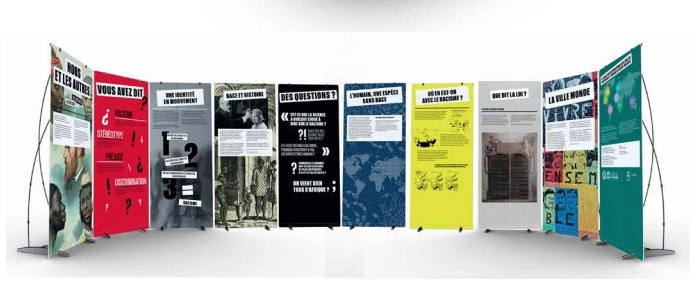 Podcast :http://nousetlesautres.museedelhomme.fr/fr/dossiers/podcast-nous-autresLes 10 mots pour comprendre :http://nousetlesautres.museedelhomme.fr/fr/dossiers/10-mots-comprendrehttps://www.mnhn.fr/system/files/atoms/files/210527_catalogue_petites_formes_bd.pdf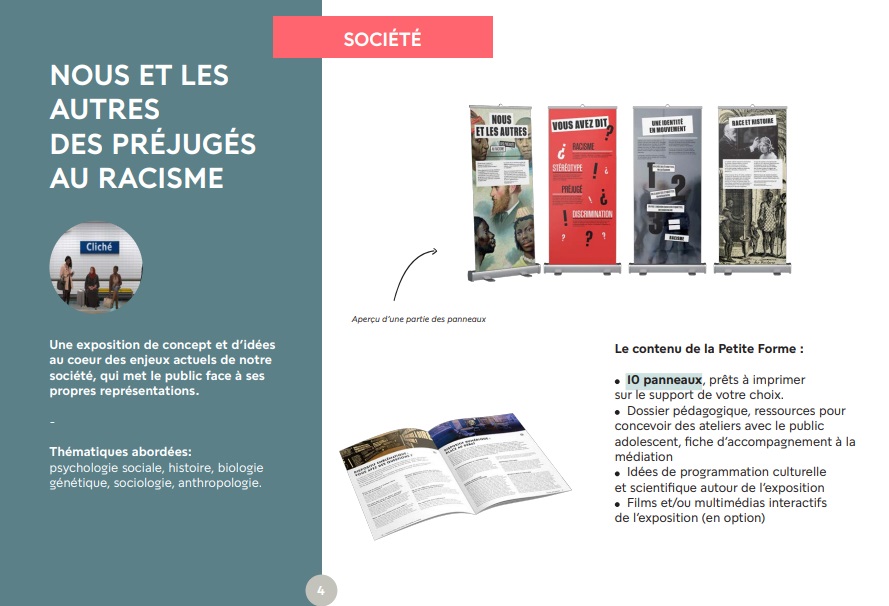 Nombre de panneaux : 10Types de panneaux : BâcheOrientation :PortraitDimensions :85 x 200 cmMode d’accrochage : ŒilletsPoids :4 kilos  x 3 colisDisponible au catalogue : Jusqu’au 2 mai 2024